SpainSpainSpainSpainMay 2029May 2029May 2029May 2029MondayTuesdayWednesdayThursdayFridaySaturdaySunday123456Labour DayMother’s Day7891011121314151617181920Pentecost2122232425262728293031NOTES: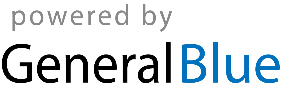 